CALL TO FREEDOMCHAPTER SEVENSECTION 4 THE PATRIOTS GAIN NEW HOPE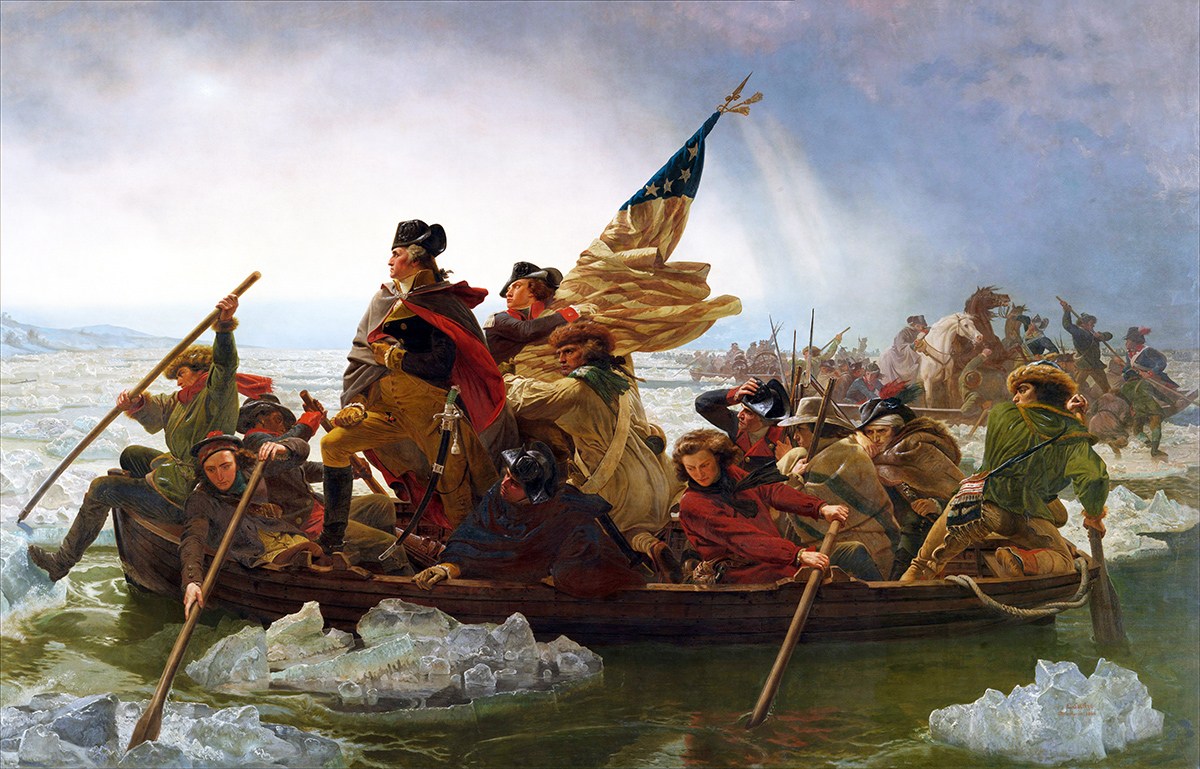 Victory in New JerseyMain idea: What was General Washington’s plan at Trenton and Princeton?Where did General Howe and most British troops spend the winter of 1776?Who were the Hessians and where were they from?What did Washington do while General Howe waited (delayed)?Why did Washington decide to attack the Hessians in Trenton?What was the significance of the date he attacked them?Under what conditions did the colonial army fightWhat were the results of the battle of Trenton?How did Washington fool the British into believing he was still in Trenton while all along he was on his way to surprise the British at Princeton?What were the results of the battle at Princeton?Turning Point at SaratogaMain idea: Why was Saratoga the turning point of the war? How did the British feel about the losses at Trenton and Princeton?When the British decided to strike back after these losses, what was their plan?What was the target (city) of all three British armies?What happened to Washington at the battle of the Brandywine (creek)?Why was British General Burgoyne forced to surrender at Saratoga?Foreign AlliesMain idea: How did foreign aid (help) impact the war against England?
1.  Who did colonists send to France to try and convince them to help us?2.  What convinced the French to finally join the Patriot's cause?3.  Who was the Marquis de Lafayette?4.  Who were Tadeusz Kosciuszko and Kazimierz Pulaski?What hardships did the colonists suffer in the winter at Valley Forge?What contribution did Baron Friedrich von Steuben make to the Patriot cause?The Winter at Valley ForgeMain idea: What challenges did the Continental army face at Valley Forge?What shortages did the Continental army face at Valley Forge?Who was Baron von Steuben?What impact did Baron von Steuben have on the army? The War at SeaMain idea: How did the actions of John Paul Jones show the strategy of the Patriots at sea?How many fighting ships did the colonists have at the start of the war?What did the colonists do instead of trying to fight large battles with the British navy?What impact did small raiding vessels have on the British shipping?How did John Paul Jones become a naval hero?